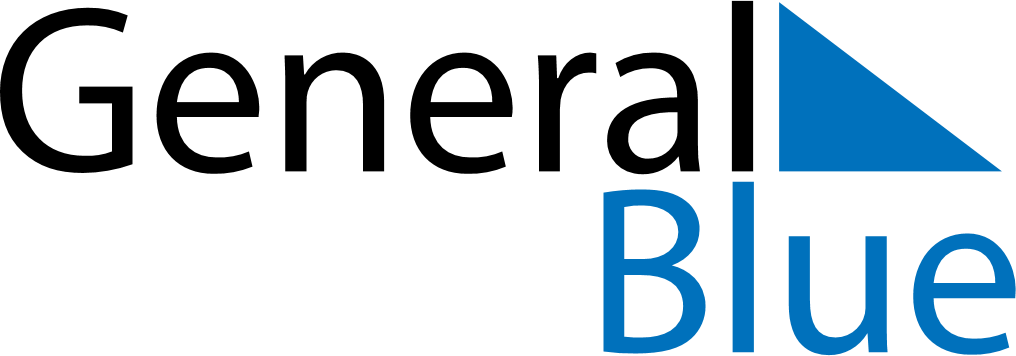 May 2024May 2024May 2024May 2024GuamGuamGuamMondayTuesdayWednesdayThursdayFridaySaturdaySaturdaySunday123445678910111112Mother’s Day131415161718181920212223242525262728293031Memorial Day